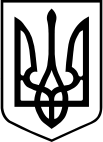 ВІДДІЛ ОСВІТИ, КУЛЬТУРИ, ТУРИЗМУ ТА СПОРТУВОРОНОВИЦЬКОЇ СЕЛИЩНОЇ РАДИНАКАЗ 09 листопада  2022 року                   смт. Вороновиця                                № 153     Про проведення  І етапу ХХІІІ Міжнародногоконкурсу з української мови імені Петра ЯцикаВідповідно до статті 6 Закону України «Про місцеві державні адміністрації», Указу Президента України від 09 листопада 2007 року № 1078 «Про Міжнародний мовний конкурс з української мови імені Петра Яцика», Положення про Міжнародний конкурс з української мови імені Петра Яцика, затвердженого наказом Міністерства освіти і науки України від 13 березня 2008 року № 168, Положення про Всеукраїнські учнівські олімпіади, турніри, конкурси з навчальних предметів, конкурси-захисти науково-дослідницьких робіт, олімпіади зі спеціальних дисциплін та конкурси фахової майстерності, затвердженого наказом Міністерства освіти і науки, молоді та спорту України від 22 вересня 2011 року № 1099, зареєстрованого в Міністерстві юстиції України від 17 листопада 2011 року № 1318/20056, Правил проведення I, II, III етапів Всеукраїнських учнівських олімпіад з навчальних предметів, I, II етапів олімпіад зі спеціальних дисциплін, конкурсів фахової майстерності, затверджених наказом управління освіти і науки Вінницької облдержадміністрації від 05 січня 2012 року № 5 (зі змінами), листа Міністерства освіти і науки України  від 03 листопада 2022 року № 1/13108-22  «Про проведення ХХІІІ  Міжнародного конкурсу з української мови імені Петра Яцика», враховуючи Указ Президента України від 24 лютого 2022 року № 64/2022 «Про введення воєнного стану в Україні», затвердженого Законом України «Про затвердження Указу Президента України «Про введення воєнного стану в Україні», Указ Президента України від 12 серпня 2022 року № 573/2022 «Про продовження строку дії воєнного стану в Україні», затвердженого Законом України «Про затвердження Указу Президента України «Про продовження строку дії воєнного стану в Україні» та керуючись вимогами постанови Кабінету Міністрів України від 09 грудня 2020 року № 1236 «Про встановлення карантину та запровадження обмежувальних протиепідемічних заходів з метою запобігання поширенню на території України гострої респіраторної хвороби COVID-19, спричиненої коронавірусом SARS-CoV-2», на виконання листа Департаменту гуманітарної політики Вінницької облдержадміністрації від 08.11.2022 № 01.011-3473, з метою утвердження державного статусу української мови, піднесення її престижу серед української молоді, виховання поваги до культури і традицій українського народу, НАКАЗУЮ:1. Керівникам закладів загальної середньої освіти Вороновицької ТГ:1.1. Рекомендуємо провести І етап ХХІІІ Міжнародного конкурсу з української мови імені Петра Яцика у 2022-2023 навчальному році дистанційно за власним графіком у листопаді, у дні, вільні від проведення І та ІІ етапу Всеукраїнських учнівських олімпіад, серед учнів 3-11 класів у трьох вікових категоріях: 3-4 класи, 5-8 класи, 9-11 класи.1.2. Дотримуватися часу, відведеного на написання конкурсних робіт у категоріях:І вікова категорія – одна астрономічна година;ІІ вікова категорія – дві астрономічні години;ІІІ вікова категорія – три астрономічні години.1.3. Дотримуватися вимог щодо визначення переможців конкурсу:- переможцями конкурсу є учасники, які набрали найбільшу кількість балів;- переможцями  не можуть бути учасники, які набрали менше, ніж половину балів;- учасники, які набрали 50% від загальної кількості балів, виборюють ІІІ місце в конкурсі;  - максимально переможцями конкурсу можуть бути три учасники з кожного класу (І,ІІ,ІІ місце). 1.4. Створити оргкомітети з проведення І етапу ХХІІІ Міжнародного конкурсу з української мови імені Петра Яцика.1.5. Забезпечити організацію роботи щодо створення предметно- методичними комісіями (методичними об’єднаннями)  завдань із  зазначеного конкурсу.1.6. Забезпечити дотримання академічної доброчесності та нерозголошення змісту завдань до дня проведення конкурсу.1.7. Затвердити склад журі І етапу ХХІІІ Міжнародного конкурсу з української мови імені Петра Яцика.1.8. Забезпечити проведення конкурсу з дотриманням академічної доброчесності.1.9. Забезпечити перевірку конкурсних робіт з дотриманням академічної доброчесності не пізніше другого дня після проведення конкурсу.1.10. Звіт про проведення І етапу конкурсу та заявку на участь в ІІ етапі надіслати до Відділу освіти, культури, туризму та спорту Вороновицької селищної ради у день перевірки до кінця робочого дня.2. Контроль за виконанням наказу покласти на головних спеціалістів відділу Мураховську О.М., Мураховську-Казьмірук Л.В..Начальник   відділу                                                                  Олена ОЦВЕРА Людмила МУРАХОВСЬКА-КАЗЬМІРУК                                  З наказом ознайомлені:          Біліченко В.В.          ___________             ____________         Кривешко Ю.С.        ___________             ____________         Мураховська-Казьмірук Л.В.____              ____________         Мураховська О.М.    ___________             ____________         Мураховський В.І.    ___________             ____________         Пелешок В.А.            ___________             ____________         Стасюк Н.О.              ___________             ____________ 